Se concederá  un crédito contra la contribución sobre Ingresos impuesta al Patronato del Palacio de Santa Catalina, el crédito será de 100% de la cantidad donada durante el año Contributivo. IndividuosCorporacionesSociedadesEl crédito no puede sobrepasar los dos mil quinientos $(2,500.00) dólares para ningún año contributivo.Deberá acompañar con su Planilla de Contribución sobre Ingresos una certificación delPatronato del Palacio de Santa Catalina que evidencie el donativo efectuado y aceptado. Arrastre del Crédito No Reclamado: La cantidad del crédito que no pueda ser reclamado en el año contributivo en que se efectúe el donativo podrá arrastrarse a los años  contributivos siguientes hasta que sea utilizado en su totalidad. 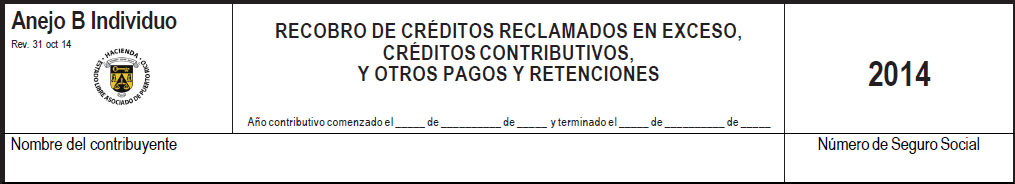 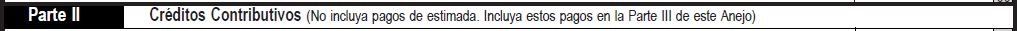 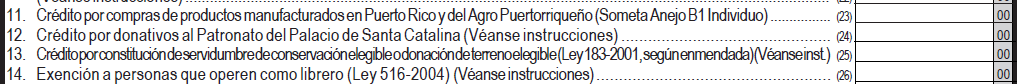 Este crédito se reclama en el Anejo B, Parte II, línea 12 de la Planilla.Código de Rentas Internas para un Nuevo Puerto Rico Sección 1051.06 No AplicaLugar: 	Sistema de Servicio y Atención al Contribuyente “Hacienda Responde”Horario:	Lunes a Viernes                     	8:00 am-4:30 pmTeléfono: 	(787) 620-2323                     	(787) 721-2020                      	(787) 722-0216Fax: 		(787) 522-5055 / 5056Directorio de ColecturíaDirectorio de Distritos de CobroDirectorio de Centros de ServicioContacto del Procurador del ContribuyenteAnejo B Individuo-Recobro de Créditos Reclamados en Exceso, Créditos Contributivos y Otros Pagos y RetencionesPortal del Departamento de Hacienda Al momento de esta revisión no existen preguntas referentes al tema.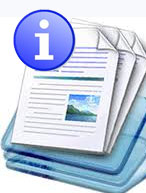 Información sobre el servicio 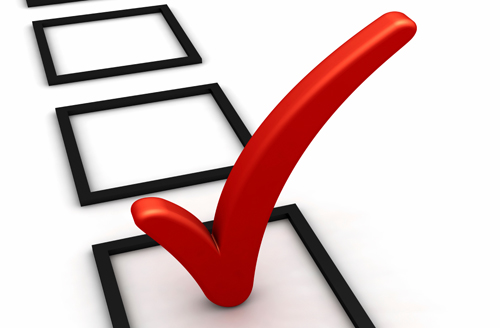 Clasificación del contribuyente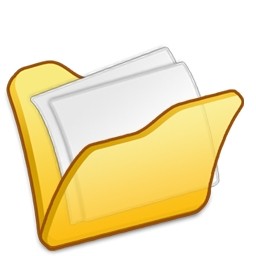 Procedimientos y documentos referentes al servicio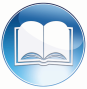 Código, reglamentos o leyes aplicables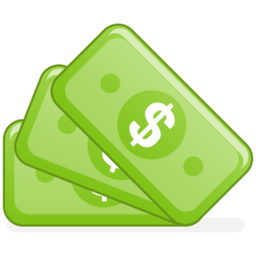 Sellos de Rentas Internas y métodos de pago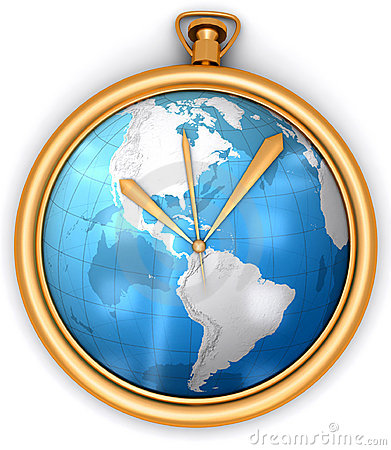 Ubicación y horario de servicio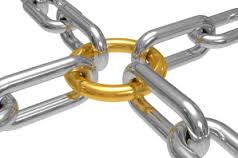 Enlaces relacionados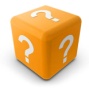 Preguntas frecuentes